ЛИСЯНСЬКА СЕЛИЩНА РАДА                                                          Р І Ш Е Н Н Я                                  від 21.12.2021                         	   смт Лисянка                              	               № 23-18/VIIІПро надання дозволу на розробку проектів землеустрою щодо відведення земельних ділянок у власність чи користування Розглянувши заяви громадян про надання дозволу на розробку проектів землеустрою щодо відведення земельних ділянок у власність чи користування із земель комунальної  власності Лисянської селищної ради у відповідності до пункту 34 частини першої статті 26 Закону України «Про місцеве самоврядування в Україні» керуючись статтями Земельного кодексу України, та враховуючи рекомендації постійної  комісії з питань землекористування, природокористування, екології та надзвичайних ситуацій, селищна рада                                                       ВИРІШИЛА:Надати дозвіл гр.   Лазебник Тетяні Іванівні  на виготовлення проекту землеустрою щодо відведення земельної ділянки орієнтовною площею 0,9500 га  для ведення особистого селянського господарства  за адресою: с. Верещаки, вул. Центральна, Звенигородського району для  передачі в приватну власність із земель комунальної власності Лисянської селищної ради.Надати дозвіл гр.   Сінчук Тетяні Миколаївні  на виготовлення проекту землеустрою щодо відведення земельної ділянки орієнтовною площею 0,9500 га  для ведення особистого селянського господарства  за адресою: с. Верещаки, вул. Центральна, Звенигородського району для  передачі в приватну власність із земель комунальної власності Лисянської селищної ради.Надати дозвіл гр.   Проценко Ользі Валентинівні  на виготовлення проекту землеустрою щодо відведення земельної ділянки орієнтовною площею 0,5700 га  для ведення особистого селянського господарства  за адресою: с. Верещаки, вул. Центральна, Звенигородського району для  передачі в приватну власність із земель комунальної власності Лисянської селищної ради.Надати дозвіл гр.   Дорошенко Олені Степанівні  на виготовлення проекту землеустрою щодо відведення земельної ділянки орієнтовною площею 0,1900 га  для ведення особистого селянського господарства  за адресою: с. Смільчинці, вул. Поштова, Звенигородського району для  передачі в приватну власність із земель комунальної власності Лисянської селищної ради.Надати дозвіл гр.   Ганжі  Надії Василівні  на виготовлення проекту землеустрою щодо відведення земельної ділянки орієнтовною площею 0,3800 га  для ведення особистого селянського господарства  за адресою: смт Лисянка, вул. Ударна,3, Звенигородського району для  передачі в приватну власність із земель комунальної власності Лисянської селищної ради.Надати дозвіл гр.   Загородній Оксані Григорівні на виготовлення проекту землеустрою щодо відведення земельної ділянки орієнтовною площею 0,6000 га  для ведення особистого селянського господарства  за адресою: с. Хижинці, вул. Садова,6, Звенигородського району для  передачі в приватну власність із земель комунальної власності Лисянської селищної ради.Надати дозвіл гр.   Корунець Ользі Дмитрівні  на виготовлення проекту землеустрою щодо відведення земельної ділянки орієнтовною площею 0,3000 га  для ведення особистого селянського господарства  за адресою: с. Семенівка, вул. Набережна,14, Звенигородського району для  передачі в приватну власність із земель комунальної власності Лисянської селищної ради.Надати дозвіл гр.   Слинько Володимиру Олексійовичу  на виготовлення проекту землеустрою щодо відведення земельної ділянки орієнтовною площею 0,3400 га  для ведення особистого селянського господарства  за адресою: с. Дібрівка, вул. Центральна, Звенигородського району для  передачі в приватну власність із земель комунальної власності Лисянської селищної ради.Надати дозвіл гр.   Хаюзко Ганні Степанівні  на виготовлення проекту землеустрою щодо відведення земельної ділянки орієнтовною площею 0,6200 га  для ведення особистого селянського господарства  за адресою: с. Петрівка-Попівка, вул. Травнева, Звенигородського району для  передачі в приватну власність із земель комунальної власності Лисянської селищної ради.Надати дозвіл гр. Візіренку Максиму Вікторовичу  на виготовлення проекту землеустрою щодо відведення земельної ділянки орієнтовною площею 0,2500 га  для будівництва і обслуговування житлового будинку, господарських будівель і споруд  за адресою: с. Ганжалівка, пров. Вишневий,2, Звенигородського району для  передачі у власність  із земель комунальної власності Лисянської селищної ради.Надати дозвіл гр. Пустовіт Павлу Сергійовичу  на виготовлення проекту землеустрою щодо відведення земельної ділянки орієнтовною площею 0,2500 га  для будівництва і обслуговування житлового будинку, господарських будівель і споруд  за адресою: с. Хижинці, пров. Механізаторів, Звенигородського району для  передачі у власність  із земель комунальної власності Лисянської селищної ради.Надати дозвіл гр. Хаюзко Ганні Степанівні, Коробко Валентині Степанівні  на виготовлення проекту землеустрою щодо відведення земельної ділянки орієнтовною площею 0,2500 га  для будівництва і обслуговування житлового будинку, господарських будівель і споруд  за адресою: с. Петрівка-Попівка, вул. Травнева,62, Звенигородського району для подальшої передачі у користування  із земель комунальної власності Лисянської селищної ради.Надати дозвіл гр. Візіренко Максиму Вікторовичу на виготовлення проекту землеустрою щодо відведення земельної ділянки орієнтовною площею 0,1200 га  для індивідуального садівництва за адресою: с. Ганжалівка, Звенигородського району для  передачі в приватну власність із земель комунальної власності Лисянської селищної ради.Надати дозвіл гр. Даценку Олегу Вікторовичу на виготовлення проекту землеустрою щодо відведення земельної ділянки орієнтовною площею 0,1200 га  для індивідуального садівництва за адресою: с. Ганжалівка, Звенигородського району для  передачі в приватну власність із земель комунальної власності Лисянської селищної ради.Надати дозвіл гр. Яценко Оксані Леонідівні на виготовлення проекту землеустрою щодо відведення земельної ділянки орієнтовною площею 0,1200 га  для індивідуального садівництва за адресою: с. Боярка, Звенигородського району для  передачі в приватну власність із земель комунальної власності Лисянської селищної ради за межами населеного пункту.Надати дозвіл гр. Яценко Юрію Вікторовичу на виготовлення проекту землеустрою щодо відведення земельної ділянки орієнтовною площею 0,1200 га  для індивідуального садівництва за адресою: с. Боярка, Звенигородського району для  передачі в приватну власність із земель комунальної власності Лисянської селищної ради за межами населеного пункту.Надати дозвіл гр. Олексієнко Віктору Миколайовичу на виготовлення проекту землеустрою щодо відведення земельної ділянки орієнтовною площею 0,1200 га  для індивідуального садівництва за адресою: с. Боярка, Звенигородського району для  передачі в приватну власність із земель комунальної власності Лисянської селищної ради за межами населеного пункту.Надати дозвіл гр. Нищук Ірині Олексіївні на виготовлення проекту землеустрою щодо відведення земельної ділянки орієнтовною площею 0,1200 га  для індивідуального садівництва за адресою: с. Хижинці, Звенигородського району для  передачі в приватну власність із земель комунальної власності  7122887600:03:001:0434 Лисянської селищної ради за межами населеного пункту .Надати дозвіл гр. Нищук Світлані Тарасівні на виготовлення проекту землеустрою щодо відведення земельної ділянки орієнтовною площею 0,1200 га  для індивідуального садівництва за адресою: с. Хижинці, Звенигородського району для  передачі в приватну власність із земель комунальної власності 7122887600:03:001:0434 Лисянської селищної ради за межами населеного пункту.Надати дозвіл гр. Крамаренко Максиму Юрійовичу на виготовлення проекту землеустрою щодо відведення земельної ділянки орієнтовною площею 0,1200 га  для індивідуального садівництва за адресою: с. Хижинці, Звенигородського району для  передачі в приватну власність із земель комунальної власності 7122887600:03:001:0434 Лисянської селищної ради за межами населеного пункту.Надати дозвіл гр. Пилип’як Михайлу Михайловичу на виготовлення проекту землеустрою щодо відведення земельної ділянки орієнтовною площею 0,1200 га  для індивідуального садівництва за адресою: с. Хижинці, Звенигородського району для  передачі в приватну власність із земель комунальної власності 7122887600:03:001:0434 Лисянської селищної ради за межами населеного пункту.Надати дозвіл гр. Шпак Анастасії Вікторівні на виготовлення проекту землеустрою щодо відведення земельної ділянки орієнтовною площею 0,1200 га  для індивідуального садівництва за адресою: с. Хижинці, Звенигородського району для  передачі в приватну власність із земель комунальної власності 7122887600:03:001:0434 Лисянської селищної ради за межами населеного пункту.Надати дозвіл гр. Чорновол Юрію Михайловичу на виготовлення проекту землеустрою щодо відведення земельної ділянки орієнтовною площею 0,0910 га  для сінокосіння і випасання худоби за адресою: смт Лисянка, Звенигородського району 7122855100:01:003:1950,  для  передачі в користування із земель комунальної власності Лисянської селищної ради.Надати дозвіл гр. Коваленко Руслану Володимировичу  на виготовлення проекту землеустрою щодо відведення земельних ділянок загальною площею 7,0435 га  для сінокосіння і випасання худоби за адресою: с. Журжинці, Звенигородського району,  а саме  7122883600:04:001:0931,  7122883600:04:001:0894, 7122883600:04:001:0875 для  передачі в користування із земель комунальної власності Лисянської селищної раду.Надати дозвіл гр.   Соболевій Тетяні Миколаївні  на виготовлення проекту землеустрою щодо відведення земельної ділянки орієнтовною площею 0,1500 га  для ведення особистого селянського господарства  за адресою: с. Дашуківка, вул. Залізнична, Звенигородського району для  передачі в приватну власність із земель комунальної власності Лисянської селищної ради.Надати дозвіл гр.   Макушенко Тетяні Іванівні  на виготовлення проекту землеустрою щодо відведення земельної ділянки орієнтовною площею 0,0700 га  для ведення особистого селянського господарства  за адресою: смт Лисянка, вул. Червона, Звенигородського району для  передачі в приватну власність із земель комунальної власності Лисянської селищної ради.Надати дозвіл гр.   Коробко Валентині Степанівні  на виготовлення проекту землеустрою щодо відведення земельної ділянки орієнтовною площею 1,0000 га  для ведення особистого селянського господарства  за адресою: с. Петрівка-Попівка, Звенигородського району для  передачі в приватну власність із земель комунальної власності Лисянської селищної ради.Надати дозвіл гр.   Вільховій Олександрі Михайлівні  на виготовлення проекту землеустрою щодо відведення земельної ділянки орієнтовною площею 0,2600 га  для ведення особистого селянського господарства  за адресою: с. Семенівка, Звенигородського району для  передачі в приватну власність із земель комунальної власності Лисянської селищної ради.Надати дозвіл гр.   Лисак Тетяні Дем’янівні   на виготовлення проекту землеустрою щодо відведення земельної ділянки орієнтовною площею 0,5000 га  для ведення особистого селянського господарства  за адресою: с. Смільчинці, вул. Садова, Звенигородського району для  передачі в приватну власність із земель комунальної власності Лисянської селищної ради.Надати дозвіл гр.   Назаденко Станіславу Федоровичу  на виготовлення проекту землеустрою щодо відведення земельної ділянки орієнтовною площею 0,6000 га  для ведення особистого селянського господарства  за адресою: с. Хижинці, Звенигородського району для  передачі в приватну власність із земель комунальної власності Лисянської селищної ради.Надати дозвіл гр.   Демчук Петру Миколайовичу на виготовлення проекту землеустрою щодо відведення земельної ділянки орієнтовною площею 0,6000 га  для ведення особистого селянського господарства  за адресою: с. Боярка, вул. 1 - Грудня, Звенигородського району для  передачі в приватну власність із земель комунальної власності Лисянської селищної ради.Надати дозвіл гр.   Демченко Олегу Олексійовичу на виготовлення проекту землеустрою щодо відведення земельної ділянки орієнтовною площею 0,4000 га  для ведення особистого селянського господарства  за адресою: с. Журжинці, Звенигородського району для  передачі в приватну власність із земель комунальної власності Лисянської селищної ради.Надати дозвіл гр.   Вергуляцькій Лесі Віталіївні на виготовлення проекту землеустрою щодо відведення земельної ділянки орієнтовною площею 0,6000 га  для ведення особистого селянського господарства  за адресою: с. Писарівка, Звенигородського району для  передачі в приватну власність із земель комунальної власності Лисянської селищної ради.Надати дозвіл гр.   Заворотній Катерині Володимирівні на виготовлення проекту землеустрою щодо відведення земельної ділянки орієнтовною площею 0,3500 га  для ведення особистого селянського господарства  за адресою: с. Чеснівка, Звенигородського району для  передачі в приватну власність із земель комунальної власності Лисянської селищної ради.Надати дозвіл гр. Лаврешин Володимир Іванович на виготовлення проекту землеустрою щодо відведення земельної ділянки орієнтовною площею 0,6000 га  для ведення особистого селянського господарства  за адресою: с. Почапинці, Звенигородського району для  передачі в приватну власність із земель комунальної власності Лисянської селищної ради.Надати дозвіл гр.   Павлюк Наталії Веніамінівні  на виготовлення проекту землеустрою щодо відведення земельної ділянки орієнтовною площею 0,2000 га  для ведення особистого селянського господарства  за адресою: с. Почапинці, вул. Маньківська, Звенигородського району для  передачі в приватну власність із земель комунальної власності Лисянської селищної ради.Надати дозвіл гр. Лаврешин Євгенію Володимировичу на виготовлення проекту землеустрою щодо відведення земельної ділянки орієнтовною площею 0,9500 га  для ведення особистого селянського господарства  за адресою: с. Почапинці, Звенигородського району для  передачі в приватну власність із земель комунальної власності Лисянської селищної ради.Надати дозвіл гр.   Польовому Олександру Валерійовичу  на виготовлення проекту землеустрою щодо відведення земельної ділянки орієнтовною площею 0,6000 га  для ведення особистого селянського господарства  за адресою: с. Шестеринці, Звенигородського району для  передачі в приватну власність із земель комунальної власності Лисянської селищної ради.Надати дозвіл гр.   Чумаченко Олегу Анатолійовичу  на виготовлення проекту землеустрою щодо відведення земельної ділянки орієнтовною площею 0,5000 га  для ведення особистого селянського господарства  за адресою: с. Журжинці, вул. Трохименка, Звенигородського району для  передачі в приватну власність із земель комунальної власності Лисянської селищної ради.Надати дозвіл гр. Калюжній Ользі Миколаївні на виготовлення проекту землеустрою щодо відведення земельної ділянки орієнтовною площею 0,1200 га  для індивідуального садівництва за адресою: с. Семенівка, Звенигородського району для  передачі в приватну власність із земель комунальної власності Лисянської селищної ради.Надати дозвіл гр. Кирилюк Наталії Василівні на виготовлення проекту землеустрою щодо відведення земельної ділянки орієнтовною площею 0,1200 га  для індивідуального садівництва за адресою: с. Петрівка-Попівка, Звенигородського району для  передачі в приватну власність із земель комунальної власності Лисянської селищної ради.Надати дозвіл гр. Король Ірині Володимирівні на виготовлення проекту землеустрою щодо відведення земельної ділянки орієнтовною площею 0,1200 га  для індивідуального садівництва за адресою: с. Хижинці,  Звенигородського району для  передачі в приватну власність із земель комунальної власності Лисянської селищної ради.Надати дозвіл гр. Олійник Анатолію Миколайовичу на виготовлення проекту землеустрою щодо відведення земельної ділянки орієнтовною площею 0,1200 га  для індивідуального садівництва за адресою: с. Хижинці, Звенигородського району для  передачі в приватну власність із земель комунальної власності Лисянської селищної ради.Надати дозвіл гр. Білоус Наталії Олексіївні на виготовлення проекту землеустрою щодо відведення земельної ділянки орієнтовною площею 0,1200 га  для індивідуального садівництва за адресою: смт Лисянка, Звенигородського району для  передачі в приватну власність із земель комунальної власності Лисянської селищної ради.Надати дозвіл гр. Кожумяченко Тетяні Григорівні на виготовлення проекту землеустрою щодо відведення земельної ділянки орієнтовною площею 0,1200 га  для індивідуального садівництва за адресою: вул. Нечуя Левицького, смт Лисянка, Звенигородського району для  передачі в приватну власність із земель комунальної власності Лисянської селищної ради.Надати дозвіл гр. Кожумяченко Михайлу Миколайовичу на виготовлення проекту землеустрою щодо відведення земельної ділянки орієнтовною площею 0,1200 га  для індивідуального садівництва за адресою: вул. Нечуя Левицького, смт Лисянка, Звенигородського району для  передачі в приватну власність із земель комунальної власності Лисянської селищної ради.Надати дозвіл гр. Гловацькій Інні Миколаївні на виготовлення проекту землеустрою щодо відведення земельної ділянки орієнтовною площею 0,1200 га  для індивідуального садівництва за адресою: вул. Будівельників, смт Лисянка, Звенигородського району для  передачі в приватну власність із земель комунальної власності Лисянської селищної ради.Надати дозвіл гр. Осипчук Анні Сергіївні  на виготовлення проекту землеустрою щодо відведення земельної ділянки орієнтовною площею 0,1200 га  для індивідуального садівництва за адресою: вул. Будівельників, смт Лисянка, Звенигородського району для  передачі в приватну власність із земель комунальної власності Лисянської селищної ради.Надати дозвіл гр. Гловацькому Сергію Івановичу на виготовлення проекту землеустрою щодо відведення земельної ділянки орієнтовною площею 0,1200 га  для індивідуального садівництва за адресою: вул. Будівельників, смт Лисянка, Звенигородського району для  передачі в приватну власність із земель комунальної власності Лисянської селищної ради.Надати дозвіл гр. Кравченко Любові Сергіївні на виготовлення проекту землеустрою щодо відведення земельної ділянки орієнтовною площею 0,0100 га  для будівництва індивідуальних гаражів за адресою: с. Петрівська Гута, Звенигородського району для  передачі в приватну власність із земель комунальної власності Лисянської селищної ради.Надати дозвіл гр. Шандригось Миколі Дмитровичу на виготовлення проекту землеустрою щодо відведення земельної ділянки орієнтовною площею 0,0100 га  для будівництва індивідуальних гаражів за адресою: вул. Михайла Грушевського,78А, смт Лиснка, Звенигородського району для  передачі в приватну власність із земель комунальної власності Лисянської селищної ради.Надати дозвіл гр. Кравченко Любові Сергіївні на виготовлення проекту землеустрою щодо відведення земельної ділянки орієнтовною площею 0,1200 га  для індивідуального садівництва за адресою: с. Петрівська Гута, Звенигородського району для  передачі в приватну власність із земель комунальної власності Лисянської селищної ради.Надати дозвіл гр. Степановій Ользі Данилівні на виготовлення проекту землеустрою щодо відведення земельної ділянки орієнтовною площею 0,0100 га  для будівництва індивідуальних гаражів за адресою: с. Петрівська Гута, Звенигородського району для  передачі в приватну власність із земель комунальної власності Лисянської селищної ради.Надати дозвіл гр. Степановій Ользі Данилівні на виготовлення проекту землеустрою щодо відведення земельної ділянки орієнтовною площею 0,1200 га  для індивідуального садівництва за адресою: с. Петрівська Гута, Звенигородського району для  передачі в приватну власність із земель комунальної власності Лисянської селищної ради.Надати дозвіл гр. Глушко Катерині Іванівні на виготовлення проекту землеустрою щодо відведення земельної ділянки орієнтовною площею 0,1200 га  для індивідуального садівництва за адресою: смт Лисянка, Звенигородського району для  передачі в приватну власність із земель комунальної власності Лисянської селищної ради.Надати дозвіл гр. Короленко Сергію Володимировичу на виготовлення проекту землеустрою щодо відведення земельної ділянки орієнтовною площею 0,1200 га  для індивідуального садівництва за адресою: смт Лисянка, Звенигородського району для  передачі в приватну власність із земель комунальної власності Лисянської селищної ради.Надати дозвіл гр. Короленко Олені Володимирівні на виготовлення проекту землеустрою щодо відведення земельної ділянки орієнтовною площею 0,1200 га  для індивідуального садівництва за адресою: смт Лисянка, Звенигородського району для  передачі в приватну власність із земель комунальної власності Лисянської селищної ради.Надати дозвіл гр. Олійнику Анатолію Павловичу на виготовлення проекту землеустрою щодо відведення земельної ділянки орієнтовною площею 0,1200 га  для індивідуального садівництва за адресою: смт Лисянка, Звенигородського району для  передачі в приватну власність із земель комунальної власності Лисянської селищної ради.Надати дозвіл гр. Кабин Максиму Івановичу на виготовлення проекту землеустрою щодо відведення земельної ділянки орієнтовною площею 0,1200 га  для індивідуального садівництва за адресою: смт Лисянка, Звенигородського району для  передачі в приватну власність із земель комунальної власності Лисянської селищної ради.Надати дозвіл гр. Штанько Валентині Василівні на виготовлення проекту землеустрою щодо відведення земельної ділянки орієнтовною площею 0,2500 га  для будівництва і обслуговування житлового будинку, господарських будівель і споруд  за адресою: с. Шестеринці, Звенигородського району для  передачі у власність  із земель комунальної власності Лисянської селищної ради.Надати дозвіл гр. Митяй Володимиру Микитовичу на виготовлення проекту землеустрою щодо відведення земельної ділянки орієнтовною площею 0,0800 га  для будівництва і обслуговування житлового будинку, господарських будівель і споруд  за адресою: смт Лисянка, вул. Ястребцова,47, Звенигородського району для  передачі у власність  із земель комунальної власності Лисянської селищної ради.Надати дозвіл гр. Мороз Ларисі Василівні на виготовлення проекту землеустрою щодо відведення земельної ділянки орієнтовною площею 0,0100 га  для гаражного будівництва за адресою: вул. Грушового, смт Лисянка, Звенигородського району для  передачі в приватну власність із земель комунальної власності Лисянської селищної ради.Надати дозвіл гр. Гонзір Миколі Володимировичу на виготовлення проекту землеустрою щодо відведення земельної ділянки орієнтовною площею 0,2300 га  для будівництва і обслуговування багатоквартирного будинку за адресою: вул. Дзержинського, 12, смт Лисянка, Звенигородського району для  подальшої передачі в користування на умовах оренди із земель комунальної власності Лисянської селищної ради.Надати дозвіл гр. Швидкому Анатолію Андрійовичу на виготовлення проекту землеустрою щодо відведення земельної ділянки орієнтовною площею 22,0000 га  для сінокосіння і випасання худоби за адресою: с. Дашуківка, Звенигородського району 7122882800:02:001:0002,  для  передачі в користування із земель комунальної власності Лисянської селищної ради.Надати дозвіл гр. Іщенку Олександру Вікторовичу на виготовлення проекту землеустрою щодо відведення земельної ділянки орієнтовною площею 17,0000 га  для сінокосіння і випасання худоби за адресою: с. Дашуківка, Звенигородського району для  передачі в користування із земель комунальної власності Лисянської селищної ради.Надати дозвіл гр. ТОВ «Гідроресурс – К» на виготовлення проекту землеустрою щодо відведення земельної ділянки орієнтовною площею 0,4359 га  для будівництва, експлуатації та обслуговуваннябудівель іспоруд обєктів передачі  електричної та теплової енергії за адресою: пров. Бужанський,56, смт Лисянка, Звенигородського району для  передачі в користування на умовах оренди  із земель комунальної власності Лисянської селищної ради.Надати дозвіл  Пат «ВФ Україна»» на виготовлення проекту землеустрою щодо відведення земельної ділянки площею 0,0100 га для розміщення та експлуатації об'єктів і споруд телекомунікацій за адресою: с. Хижинці, вул. Юрія Лавріненка,5А, Звенигородського району для  передачі в користування на умовах оренди.Контроль за виконання даного рішення покласти  на постійно діючу  комісію селищної ради з питань землекористування, природокористування, екології та надзвичайних ситуацій.В.о. селищного голови	         					                О.В.Макушенко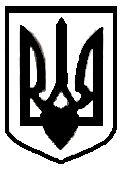 